Cockermouth Community Emergency Plan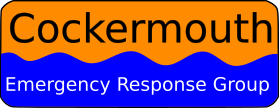 The main CERG contacts in an emergency are: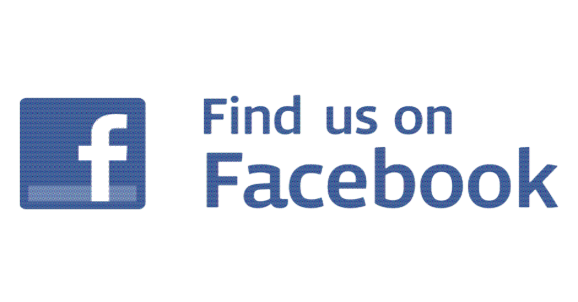 Cockermouth Emergency Response GroupCockermouth Community Emergency PlanPurpose: To assist residents and businesses in the Cockermouth area to plan, prepare and recover from an emergency, by working in partnership with local voluntary and statutory to plan for and respond to an emergency situation and by the use of volunteers and other resources to provide assistance during and after an emergency.  A dynamic risk assessment may be carried out to alter the details of this plan at short notice.  This is particularly relevant during pandemics – see Annex Z: Flooding in Pandemic.   The Cockermouth Community Emergency Plan is structured around three elements.OPERATIONAL CONTROL CENTREIn the event of an emergency (particularly flooding) the following building will be used: Christ church Rooms, South Street, Cockermouth CA13 9RPThe main CERG contacts in an emergency are:In the absence of the above, any member of the CERG committee may be called upon to act on behalf of the committee if not already involved in the emergency response.  All committee contact details are attached at Annex AVolunteers:Volunteers will be deployed to warn and inform people of the flooding (or other emergency) situation.  Mobile phones (or radios in extremis) will be used to communicate.Retained by CERG Leadership Team – will be made available at time of event.  The information is for emergencies only and will not be shared.Details may be provided by the local council under the auspices of a data sharing agreement.  This information should not be shared.  Access is given only to CERG board members and lead volunteers in line with the data sharing agreement.Emergency Cabinet in Christ Church rooms:The cabinet is on the balcony above the rooms.  The cabinet contains a number of resources as at Annex JIn the event of a major incident (such as flooding across Cumbria) the Statutory Services (Local Authorities and Emergency Services will set up a “Gold, Silver, Bronze command”.As volunteers, most contact will be with the Statutory Services that are at Bronze Control however there may be some contact directly with Silver Control.It should also be noted that as an emergency develops beyond the acute (initial) phase it is likely that further support will be deployed from the Local Authorities, particularly to do with social care as longer-term issues become clear.evacuation centres (REST CENTRES) Allerdale Borough Council has the statutory responsibility for running these. Adaptations may be made in times of pandemic.   We should consider contacting the Borough Council to identify the location of the reception centres in case of requests for assistance.  In the event of flood risk in Cockermouth the following actions should be considered, in addition reference should be made to the detailed trigger levels and action described in section 4:ALL ACTIONS SHOULD ONLY BE UNDERTAKEN IF THERE IS NO RISK TO VOLUNTEERS – VOLUNTEERS SHOULD NEVER ENTER FLOOD WATERFollowing the Covid 19 crisis of 2020 we have a separate Pandemic plan covered by separate annex.  CERG will respond to additional requests from statutory bodies if necessary.Pandemics are one of the most severe natural challenges likely to affect the UK, but sensible and proportionate preparation and collective action by the government, essential services, business, the media, other public, private and voluntary organisations and communities can help mitigate its effects.  An effective response to an influenza pandemic relies upon cross-government and cross-sector collaboration to manage wider societal impacts and the interdependences between health responses and other sectors.  Pandemics have the potential to impact upon a wide-range of sectors, creating a range of cross-cutting issues.  The scale, extent and nature of these impacts and issues are dependent upon the characteristics of the virus, mitigation measures and the way in which people respond and react.In the event of a local emergency (major incident), the objectives of CERG will be to provide:Support for the emergency services;Assistance to the statutory bodies;Continuing support and care for the community;Mitigation of the effects of the emergency.In the event of a local emergency (major incident), the objectives of CERG will be to provide:Support for the emergency services;Assistance to the statutory bodies;Continuing support and care for the community;Mitigation of the effects of the emergency.If there is a general widescale loss of utilities (especially electricity) the CERG board will liaise in person as normal forms of communications will be down.  Volunteers are asked to congregate at Christ Church Rooms at 1600 if electrical power is lost more than four hours previously on the same day across the town.  If the loss of power occurs during the night, volunteers are asked to assemble at Christ Church rooms at 1000 the following day.  The loss of other utilities would not necessarily have an impact on our means of communications.We may be asked to provide volunteers to assist the statutory services in a search for a missing person.  We may also be called upon to act as a ‘perimeter’ for Cockermouth Mountain Rescue Team searches.  We will act under the direction of the service responsible for undertaking the overall search.   Role guidance and tick sheet for each assigned role in the emergency.  In the event of the absence of any named person, any committee member shall and can be used in their place.Role to lead the volunteer response to the emergency, liaising with the emergency services and statutory services. Must remain in the OCC at all times.Works closely with the Radio operators, Administrators and Volunteer/Equipment Co-ordinatorsRole: to provide assistance and support to all those who need to use the OCC.  This may be other volunteers who have been out in the field or emergency services staff.If insufficient volunteers, the Administrator can also cover communications and/or volunteer co-ordination.  If large incident, consider need for Accommodation, Resources and Media Communications rolesThis role ensures liaison between admin and comms so that the two teams know what incidents are live, and which have been resolved.  The two teams are overseen by the Admin leader (normally Jo Crozier) or another CERG board member.  When in doubt your team must refer to you.ROLE: To be a link between volunteers out in the field and the operational control centre (OCC).ROLE: To provide information and communications to the media. Ensuring a consistent message supporting public safety.Care should always be taken around confidentiality of how individuals are affected.Control CentreAddressContact NameContact NumberChrist Church RoomsSouth Street, Cockermouth, Cumbria, CA13 9RPBrian Mitchelhill07800 613122Christ Church RoomsSouth Street, Cockermouth, Cumbria, CA13 9RPPaul Mogford07834 993572Christ Church RoomsSouth Street, Cockermouth, Cumbria, CA13 9RPJo Crozier (Administrator)0775 421 4201CERG mobile07852 599794Version NumberAuthorDate1.0Brian Mitchelhill/Paul Mogford22 January 20181.1Brian Mitchelhill31 January 20182.0CERG board19 April 20192.1CERG board5 June 20192.2CERG board18 September 20192.3Jo Crozier20 November 20193.0CERG board28 October 2020Control CentreAddressContact NameContact NumberChrist Church RoomsSouth Street, Cockermouth, Cumbria, CA13 9RPBrian Mitchelhill07800 613122Christ Church RoomsSouth Street, Cockermouth, Cumbria, CA13 9RPPaul Mogford07834 339572Christ Church RoomsSouth Street, Cockermouth, Cumbria, CA13 9RPJo Crozier (Administrator)0775 421 4201CERG mobile07852 599794Warn households and businesses to prepare for flooding after monitoring EA flood alerts.  Advise them to consider whether to evacuate.  CERG volunteers will act as the initial raising of awareness  Use teams of volunteers to do door to door knocking, assistance offered to vulnerable people as necessary.  Install temporary flood defencesTake briefing cardsRecord locations attendedAdvice received from Bronze command that householders should evacuate Use teams of volunteers to do door to door knocking to relay advice.  Record locations attended and outcome of adviceEvacuation/Rest Centre (normally Cockermouth School)If Allerdale Borough Council are setting up a rest centre, ask for clarification on location, provide our contact details.  Consider offering volunteers to supportREFACTIONDUE/WHODONE1.Nominate Cockermouth volunteers to take lead roles in zones, administrator, phones operatives, volunteer co-ordinator, equipment co-ordinator2.Take lead with EA, Police, Fire and Rescue and local authorities4. Working with Emergency ServicesDecide prioritiesBrief volunteers (Health & Safety Guidance)Decide if and how spontaneous volunteers are to be used5. Ensure consistent messages are communicated with all parties:Operational Control CentreAny rest centres that have been activatedAny support centres that have been activatedOther authority control rooms – Cumbria/EA/AllerdalePersons affected by the eventRemote communities that have been affectedVolunteer groupsAd hoc volunteers6. Ensure that there is a CERG central register of all persons displaced by the event.7. Need to gather information on roads that are closed or due to close and alternative routes to access areas (particularly remote communities8. Provide updates every 1-2 hours on developing situationREFACTIONDUE/WHO DONE1.Identify and nominate phones teamAdministrator and nominated team2.Ensure that OCC cabinet is opened and OCC set upAdministrator and nominated team3.Liaise closely with the Leader, phone Operator and Volunteer/Equipment co-ordinatorAdministrator and nominated team4.Ensure that all persons working in the OCC have access to refreshments (tea, coffee, water, food etc) Administrator and nominated team5.Make sure that all roles identified and activated have the stationery requirements that they needAdministrator and nominated team6.Check on volunteer co-ordinatorAdministrator and nominated team7.Appoint phone answerer and runner to answer phone to ensure that information is recorded and shared for both residents and potential volunteersAdministrator and nominated team8.Update the situation specific contact list each dayAdministrator and nominated team9.Track actions taken in incident logAdministrator10.Make sure the incident commander and all volunteers taking breaks as appropriateAdministrator and nominated team 11.Ensure all incident forms are suitably disposed of and loggedAdministrator TaskWhoDone1Please check at the beginning of the day that there are adequate incident forms printed for the Comms Team useTeam leader/admin2. Record your team numbers on the whiteboard for volunteers to record.  Include admin teams numbersTeam leader2Upon receipt of a telephone call from the volunteers on the ground, ensure that the incident report is completed fully by the member of the comms team.Comms leader and their team3Once any necessary action from Comms is taken, pass the form to the admin leader/ CERG board member actively manning the incident log.  Make sure any actions taken are also recorded.Comms leader4Once logged, the admin leader will pass the form back to you to return to the comms team if the action remains with the volunteers on the ground (See 7 below)Comms leader5The comms team member who took the call is responsible for recording the outcome of the action.  Pass the form back to them.  This should be returned to you when completed.Comms Team6Once the outcome is recorded, the comms leader then passes the completed form back to the admin leader for recording the action as completecomms/admin leader7If the admin leader decides that the action is appropriate for their team to take e.g. contacting an outside authority, they will retain the responsibility for completing the action and incident formAdmin leader/admin team8The admin leader will have the responsibility for the escalation of any concerns to the Leader.  If there is a genuine emergency then ensure that the comms leader briefs the leader directly and then reports the issue to the admin leader for recordingAdmin leader/comms team/leader9Ensure that all forms have been passed to the admin leader on a regular basis for them to update the live incident log.  Comms leader10Check at the end of the day that all desks are clear to ensure GDPR compliance, and that an adequate supply of forms is available. Comms leaderREFACTIONDUE/WHODONE1.Appoint equipment co-ordinator2.Nominate volunteer administrators to check people in and out3.Ensure volunteers have the equipment and resources they need (i.e. Hi-vis vests, torches, gloves, strong footwear, trekking pole etc)4.Ensure that volunteers, time in and out and tasks are recorded in the volunteer location form 5.Ensure that there is a lead volunteer for each zone location:At times there may be only one volunteer at each location but once there are more they should be checked in and out by a nominated person6.Consider using a rota if emergency if longer than six hours7.Ensure volunteers take breaksREFACTIONDUE/WHODONENominate Cockermouth Volunteer from the CERG committee to handle Media communications regarding our work.